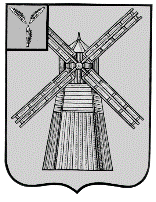 СОБРАНИЕ ДЕПУТАТОВПИТЕРСКОГО МУНИЦИПАЛЬНОГО РАЙОНАСАРАТОВСКОЙ ОБЛАСТИРЕШЕНИЕс.Питеркаот 21 декабря 2020 года                     					    №46-15О внесении изменений и дополнений в решение Совета Питерского муниципального образования Питерского муниципального района Саратовской области от 21 декабря 2012 года №20-4В соответствии с Градостроительным кодексом Российской Федерации, с частью 12 статьи 34 Федерального закона от 23 июня 2014 года №171-ФЗ «О внесении изменений в Земельный кодекс Российской Федерации и отдельные законодательные акты Российской Федерации, Федеральным законом от 06 октября 2003 года №131-ФЗ «Об общих принципах организации местного самоуправления в Российской Федерации», на основании заключения публичных слушаний  по проекту о внесении дополнений  в правила землепользования и застройки Питерского муниципального образования Питерского муниципального района Саратовской области от 14 декабря 2020 года, протокола публичных слушаний  по рассмотрению проекта о внесении изменений в правила землепользования и застройки Питерского  муниципального образования Питерского муниципального района Саратовской области от 14 декабря 2020 года, руководствуясь  Уставом  Питерского муниципального района Саратовской области,  Собрание депутатов Питерского муниципального района Саратовской области РЕШИЛО: 1. Внести в Решение Совета Питерского муниципального образования Питерского муниципального района от 21 декабря 2012 года № 20-4 «Об утверждении Правил землепользования и застройки на территории Питерского муниципального образования Питерского муниципального района Саратовской области» (с изменениями от 23 марта 2017 г №8-1, от 15 июня 2017 года №0-5, от 20 апреля 2018 года №21-14, от 21 декабря 2018 года №28-3, от 13 апреля 2020 года №40-6, от 30 октября 2020 года №45-17), следующие изменения и дополнения:1.1. В статью 30. Градостроительный регламент на территориях зон производственного использования:раздел Производственные и коммунально-складские предприятия V класса вредности:Кодовое обозначение зоны (индекс) – П3.Основные виды разрешенного использования земельных участков и объектов капитального строительства:дополнить абзацем следующего содержания:(в соответствии с классификатором видов разрешенного использования земельных участков с изменениями и дополнениями от 30 сентября.2015 г, 6 октября 2017 года, от 9 августа 2018 года, от 4 февраля 2019 года).»;                                                                                                                                                                                                                                                                                                           1.2. Пункт 11. статьи 25 изложить в новой редакции:«11. Наименования видов разрешенного использования земельных участков определены по Классификатору, утвержденному Приказом Министерства экономического развития РФ от 01 сентября 2014 года №540 (с изменениями и дополнениями от 30 сентября 2015 года, от 6 октября 2017 года, от 9 августа 2018 года, от 4 февраля 2019 года).»;1.3. В статье 27. Градостроительные регламенты на территории жилой зоны в разделе Ж1, Жст «Зона застройки индивидуальными жилыми домами», «Зона индивидуальной жилой застройки в зоне особого строительного режима» вспомогательные виды разрешенного использования (код вида разрешенного использования) наименование вида разрешенного использования земельного участка «Коммунальное обслуживание (3.0)» изменить на «Коммунальное обслуживание (3.1)»;1.4. В статьях 28, 29,30, 33 наименование вида разрешенного использования земельного участка «Обслуживание автотранспорта (4.9)» изменить на «Служебные гаражи (4.9)»;1.5. В статье 29 Градостроительные регламенты на территориях инженерно-транспортной инфраструктуры наименование вида разрешенного использования земельного участка «Объекты придорожного сервиса (4.9.1)» изменить на «Объекты дорожного сервиса (4.9.1)»;1.6. В статье 32. Градостроительные регламенты на территориях зон специального назначения наименование вида разрешенного использования земельного участка «Специальная (12.2)» изменить на «Специальная деятельность (12.2)».3.Настоящее решение вступает в силу с момента его официального опубликования в районной газете «Искра» и подлежит размещению на официальном сайте администрации Питерского муниципального района в информационно-телекоммуникационной сети «Интернет» по адресу: http://питерка.рф.Вид использованияПредельные параметры разрешенного строительства, реконструкции объектов капитального строительства«Связь (6.8)1.Предельные (минимальные и (или) максимальные) размеры земельных участков:площадь земельного участка - от 1 до 500000 кв. м.ширина земельного участка – от 1 м;длина земельного участка – от 1 м.2.Минимальные отступы от границ земельных участков - не подлежат установлению.3.Предельное количество этажей – не подлежит установлению.4.Максимальный процент застройки в границах земельного участка – не подлежит установлению.Председатель Собрания депутатов Питерского муниципального районаГлава Питерского муниципального района                                     В.Н.Дерябин                                         С.И.Егоров